Сведения об условиях организации питания при переходе на режим дистанционного обучения.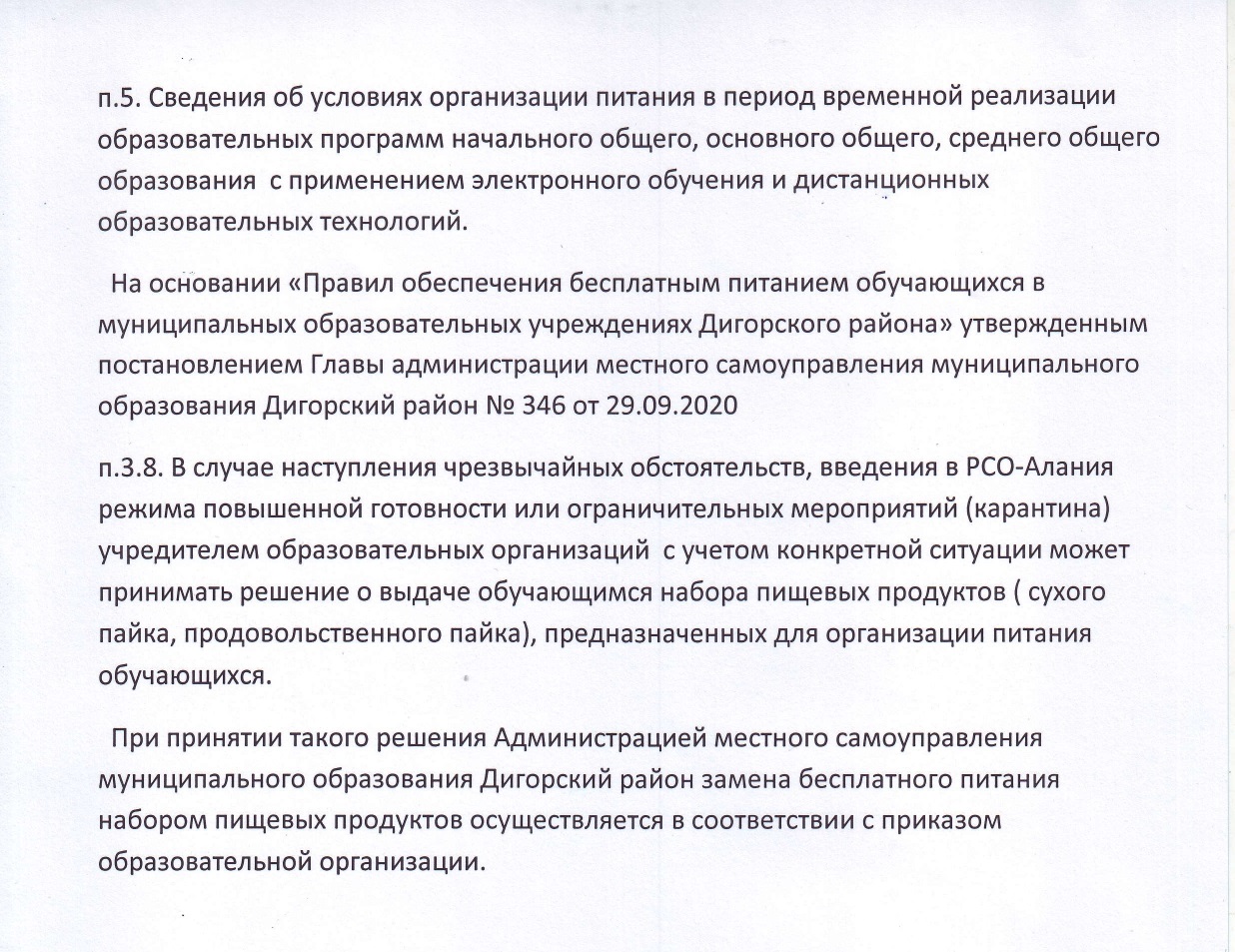 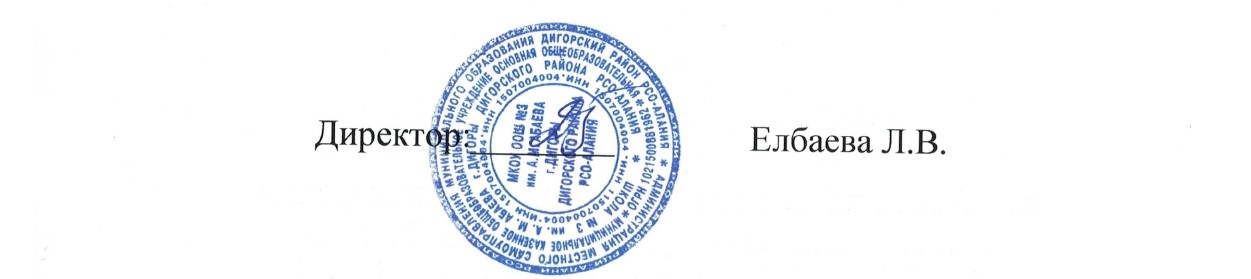 